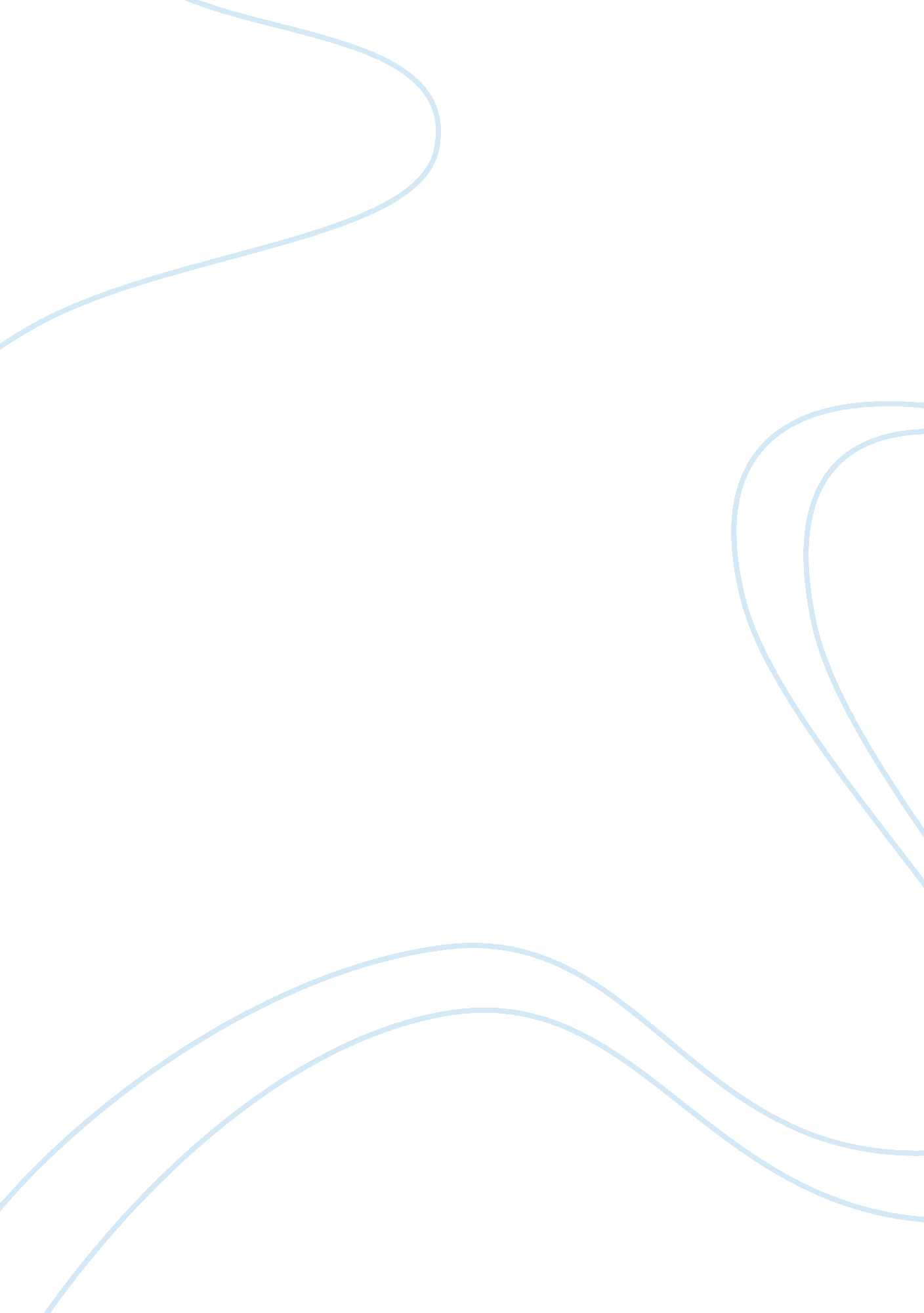 This i believe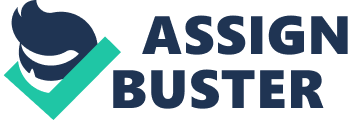 25 October, Chinese to become the first language within a decade: China has revolutionized over the past few decades. There has been a rapid growth in many fields that include but are not limited to economy, industry, export and education in China. This has benefited the Chinese nation in many ways. One way the industrial and literary progress of China has been beneficial for the Chinese nation is the spread of Chinese language all over the world. There are four fundamental reasons for the urge to learn and speak Chinese language that has risen in recent years across the globe, which are discussed as follows: 
Population: 
Chinese population has always been increasing at an enormous rate as compared to many advanced nations of the world. According to nationsonline. org (2010), the number of people whose first language is Chinese, when investigated in all countries of the world was discovered to be 874000000 while the inclusion of Chinese language speakers, for whom Chinese is the second language makes it 1052000000. This is in contrast with the statistics for the number of English speakers since English is largely considered as the first language all over the world. nationsonline. org (2010) records that population of first-language-English speakers is currently 341000000, which becomes 508000000 when people for whom English is not the mother language are included in it. What further exaggerates the matter is the fact that the statistics mentioned in this paper have been recorded for one particular dialect of Chinese language where there are many more in reality. The large number of Chinese speakers is fundamentally because of the ever growing and expanding Chinese population. 
Education: 
China has grown in literacy rate over the past few decades, though Chinese nation had always been ahead in various fields of art, intelligence and technical knowledge. Today, Chinese students make a significant portion of the total number of international students enrolled in foreign reputable universities particularly in the most scientifically and technologically advanced countries. This is in addition to the fact that the innumerable Chinese universities within China are already equipped with Chinese students. The large international Chinese students make others feel a need to learn Chinese in order to be able to interact with them. 
Rules and regulations: 
Chinese prefer to communicate with the foreigners in Chinese language unlike many other nations. Although English is taught as a second language in a lot of Chinese schools in the present age, yet Chinese prefer to stick to their first language as all legal, political and cultural proceedings in China occur in Chinese. Moreover, for those who tend to immigrate to China, feel an urge to learn Chinese as it is very difficult to comply with the rules and regulations in China without a knowledge of the Chinese language. 
Economy: 
Chinese economy has seen a boom in the last few decades. This has been possible as a result of the rapid industrialization and progress in production and export. This is a fundamental source of earning foreign exchange for China. Chinese goods are known for their quality and durability and are therefore, considered appropriate for use all over the world. This has strengthened China as a nation and accordingly, traders have learnt Chinese language in order to be able to do their business effectively. 
Works cited: 
“ Most widely spoken Languages in the World.” nationsonline. org. 1998-2010. Web. 
2010. . 